Câu 1. Kết quả của phép chia 14 : 21 là:Câu 2. Số 15 có thể viết dưới dạng phân số là:Câu 3. Có 3 thùng đựng đầy nước. Người ta lấy hết lượng nước của 3 thùng chia đều vào 5 can. Hỏi lượng nước ở mỗi can bằng mấy phần lượng nước của một thùng?Câu 4. Mỗi đoạn thẳng dưới đây đều được chia thành các phần có độ dài bằng nhau. Viết phân số thích hợp vào chỗ chấm: AM = …. AB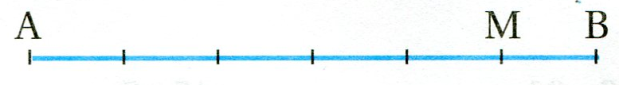 Câu 5. Cho phân số  =   Số thích hợp cần điền vào chỗ chấm là:Câu 6. Rút gọn phân số  được phân số tối giản là:Câu 7. Trong các phân số: ; ; ; ; phân số bằng phân số  là:Câu 8. Mẹ chia một giỏ hạt dẻ cho các con vào các túi. Túi xanh được  giỏ; túi đỏ được  giỏ; túi vàng được  giỏ; túi tím được  giỏ. Hỏi hai túi nào có số hạt dẻ bằng nhau?         PHẦN TỰ LUẬN Bài 1: Viết số thích hợp vào chỗ trống a.  =       =                               b.  =   =   =  Bài 2: Rút gọn phân số         a.  = ................................                   b.  = ..................................          c.  = ................................                   d.  = .................................. Bài 3:Tìm một phân số có tổng của tử số và mẫu số bằng 14, tử số kém mẫu số 4 đơn vị .....................................................................................................................................................................................................................................................................................................................................................................................................................................................................................................................................................................................................................................................................TIẾNG VIỆTĐề bài: Viết bài văn thuật lại một sự việc thể hiện truyền thống Uống nước nhớ nguồn và chia sẻ cảm xúc, suy nghĩ của em về sự việc đó. ...................................................................................................................................................................................................................................................................................................................................................................................................................................................................................................................................................................................................................................................................................................................................................................................................................................................................................................................................................................................................................................................................................................................................................................................................................................................................................................................................................................................................................................................................................................................................................................................................................................................................................................................................................................................................................................................................................................................................................................................................................................................................................................................................................................................................................................................................................................................................................................................................................................................................................................................................................................................................................................................................................................................................................................................................................................................................................................................................................................................................................................................................................................................................................................................................................................................................................................................................................................................................................................................................................................................................................................................................................................................................................................................................................................................................................................................................................................................................................................................................................................................................................................................................................................................................................................................................................................................................................................................................................................................................................................................................................................................................................................................................................................A. B. C. D. Không tính đượcA. B. C. D. A. B. C. D. A. B. C. D. A. 3B. 7C. 9D. 12A. B. C. D. A. B. C. D. A. xanh và đỏB. xanh và vàngC. vàng và tímD. đỏ và tím